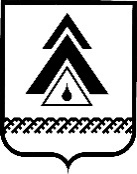 ДУМА НИЖНЕВАРТОВСКОГО РАЙОНАХанты-Мансийского автономного округа - ЮгрыРЕШЕНИЕ(проект)О внесении изменений в приложение к решению Думы района от 18.11.2011 № 129 «Об утверждении Регламента Думы Нижневартовского района»В соответствии с Федеральными законами от 06.10.2003 № 131-ФЗ «Об общих принципах организации местного самоуправления в Российской Федерации», от 07.02.2011 № 6-ФЗ «Об общих принципах организации и деятельности контрольно-счетных органов субъектов Российской Федерации и муниципальных образований», Уставом Нижневартовского районаДума районаРЕШИЛА:1. Внести в приложение к решению Думы района от 18.11.2011 № 129 «Об утверждении Регламента Думы Нижневартовского района» следующие изменения:Статью 19 главы III изложить в следующей редакции:«Статья 19. Порядок рассмотрения кандидатур на должность председателя, заместителя председателя, аудитора Контрольно-счетной палаты района.1. Предложения о кандидатурах на должность председателя, заместителя председателя Контрольно-счетной палаты района вносятся в Думу района:главой района;председателем Думы района;депутатами Думы района - не менее одной трети от установленного числа депутатов Думы района.2. Предложения о кандидатурах на должность аудитора Контрольно-счетной палаты района вносятся в Думу района председателем Контрольно-счетной палаты района. Документы кандидата на должность аудитора рассматривается депутатами Думы района не менее двух недель с даты внесения предложения.3. Кандидатуры на должность председателя, заместителя председателя, аудитора Контрольно-счетной палаты района представляются в Думу района не позднее, чем за месяц до истечения полномочий действующих председателя, заместителя председателя, аудитора Контрольно-счетной палаты района, а в случае досрочного прекращения ими полномочий – в двухнедельный срок со дня досрочного прекращения ими полномочий. 4. Дума района рассматривает предложения о кандидатурах на должность председателя, заместителя председателя, аудитора Контрольно-счетной палаты района на заседании постоянных комиссий Думы района.5. Лица, внесшие предложения о кандидатурах на должность председателя, заместителя председателя, аудитора Контрольно-счетной палаты района, представляют кандидатов на заседании постоянных комиссий Думы района. Предложения о кандидатурах рассматриваются в алфавитном порядке. Рассмотрение вопроса в отсутствие кандидата не допускается.6. На заседании постоянных комиссий Думы района депутаты вправе задавать вопросы кандидатам, высказывать мнение по кандидатам, выступать за или против них. 7. Результатом рассмотрения на заседании постоянных комиссий Думы района предложений о кандидатах на должность председателя, заместителя председателя, аудитора Контрольно-счетной палаты района является одно из следующих решений:рекомендовать Думе района назначить кандидатуру на должность председателя, заместителя председателя, аудитора Контрольно-счетной палаты района;отклонить кандидатуру, представленную к рассмотрению.8. В случае представления нескольких кандидатур на должность председателя, заместителя председателя, аудитора Контрольно-счетной палаты района решение комиссии принимается по каждому кандидату отдельно.9. Решение Думы района о назначении председателя, заместителя председателя принимается на очном заседании Думы района. 10. Решение Думы района о назначении председателя, заместителя председателя, аудитора Контрольно-счетной палаты района считается принятым, если за него проголосовало не менее 9 депутатов Думы района. Голосование по кандидатурам осуществляется открыто.».2. Решение опубликовать (обнародовать) на официальном веб-сайте администрации Нижневартовского района (www.nvraion.ru) и в газете «Новости Приобья».3. Решение вступает в силу после его официального опубликования (обнародования).от _____________г. Нижневартовск                                                             № __         Председатель Думы района______________И.В. ЗаводскаяГлава района ______________Б.А. Саломатин   